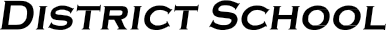 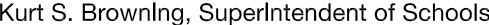 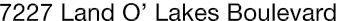 Finance Services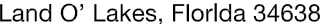 Joanne Millovitsch, Director of Finance813/ 794-2268	727/ 774-2268352/ 524-2268	Fax:  813/ 794-2266 e-mail:  jmillovi@pasco.k12.fl.usMEMORANDUMDate:	July 8, 2014To:	School Board MembersFrom:    Joanne Millovitsch, Director of Finance ServicesRe:	Attached Warrant List for the week of June 30, 2014Please review the current computerized list. These totals include computer generated, handwritten and cancelled checks.Warrant numbers 880997-881280.…………………………….……………………........................$4,497,575.90Amounts disbursed in Fund 1100 ........................................................................................................2,026,901.59Amounts disbursed in Fund 3101 ...............................................................................................................3,937.50Amounts disbursed in Fund 3708 ...............................................................................................................5,691.40Amounts disbursed in Fund 3709 .............................................................................................................23,949.42Amounts disbursed in Fund 3710 .............................................................................................................12,614.80Amounts disbursed in Fund 3713 ...............................................................................................................1,136.00Amounts disbursed in Fund 3714 ...........................................................................................................350,635.95Amounts disbursed in Fund 3900 .............................................................................................................94,917.28Amounts disbursed in Fund 3903 .............................................................................................................10,716.41Amounts disbursed in Fund 3921 .............................................................................................................44,168.12Amounts disbursed in Fund 4100 .............................................................................................................84,670.86Amounts disbursed in Fund 4210 ...........................................................................................................672,218.36Amounts disbursed in Fund 4220 ...............................................................................................................8,489.61Amounts disbursed in Fund 4320 ...............................................................................................................2,995.00Amounts disbursed in Fund 4340 .............................................................................................................15,797.04Amounts disbursed in Fund 7111 ...........................................................................................................831,044.33Amounts disbursed in Fund 7130 .............................................................................................................87,665.41Amounts disbursed in Fund 7140 ....................................................................................................................31.54Amounts disbursed in Fund 7921 ...........................................................................................................153,024.66Amounts disbursed in Fund 7922 .............................................................................................................39,019.94Amounts disbursed in Fund 7940 ..................................................................................................................174.25Amounts disbursed in Fund 9210 .............................................................................................................27,776.43Confirmation of the approval of the June 30, 2014 warrants will be requested at the July 22, 2014 School Board meeting.